MINISTÉRIO DA EDUCAÇÃO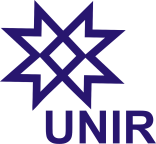 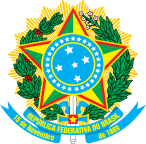 FUNDAÇÃO UNIVERSIDADE FEDERAL DE RONDÔNIANÚCLEO DE SAÚDEDEPARTAMENTO DE PSICOLOGIAPROGRAMA DE PÓS-GRADUAÇÃO EM PSICOLOGIAAPÊNDICE CDECLARAÇÃO DE AUSÊNCIA DE VÍNCULO EMPREGATÍCIOEu, (NOME COMPLETO), estudante regularmente matriculada/o neste Programa, no nível mestrado, modalidade acadêmica, desde agosto de 2021, orientada/o pela (NOME DA/O ORIENTADOR/A), na Linha de Pesquisa “(NOME DA LINHA DE PESQUISA)”, venho manifestar interesse pela percepção de bolsa de estudo e declaro não possuir qualquer vínculo empregatício, bem como, cumprir todos os requisitos necessários para o cumprimento do perfil de bolsista requerido por esta instituição e pelo Edital Simplificado Para Seleção de Bolsistas do Programa de Desenvolvimento da Pós-Graduação (PDPG).______________,  ________ de 2022.________________________________Assinatura